ЗАКЛЮЧЕНИЕо результатах рассмотрения экспертных заключений на проект постановления администрации муниципального образования Каневской район  «О внесении изменений в постановление администрации муниципального образования Каневской район от 14 октября 2019 года:  «Об утверждении административного регламента предоставления муниципальной  услуги «Признание многоквартирного дома аварийным и подлежащим сносу или реконструкции»           Экспертные заключения на проект постановления администрации муниципального образования Каневской район «О внесении изменений в постановление администрации муниципального образования Каневской район от 14 октября 2019 года «Об утверждении административного регламента предоставления муниципальной услуги «Признание многоквартирного дома аварийным и подлежащим сносу или реконструкции» в срок, отведенный для проведения независимой экспертизы, не поступили. Заместитель начальника                                                           Б.Ф. Слоквенко          Сивожелезова71189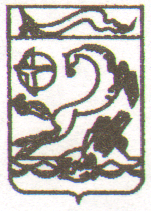          Начальнику юридического отдела         администрации  муниципального          образования  Каневской район         С.П. Гончарову         Горького  ул., 60         Каневская ст., 353730